Authentic Assessment: The Diary of Anne Frank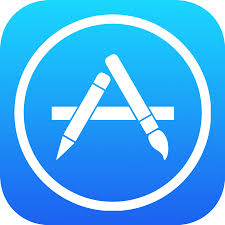 Primary Resource: The Diary of Anne FrankImages from the Library of CongressAssignment: We have spent the last week reading The Diary of Anne Frank, a primary resource from World War II. You will be writing a single diary entry from the perspective of a persecuted individual during WWII, with a technological twist. You will be using the IPad App “Notability” to write, record, and illustrate your diary entry. One of these illustrations MUST be from the Library of Congress’ Website. This assignment is worth 100 Points.Illinois Common Core State Standards: CC.K-12.W.R.4, CC.K-12.W.R.7, CC.K-12.W.R.6, CC.K-12.R.R.1Things to Include:A minimum of 300 written words.An image or two, handpicked from the Library of Congress’ website that is relevant to the written portion.At least one recorded segment imbedded within. Possible Subject Matter:The loneliness of living in hiding.Memories of life before persecution.EmotionsFamily drama happening while in hiding.*Keep in mind you are mimicking Anne’s diary. You are acting as though you are in shoes similar to hers.Criteria:ExcellentGoodTolerablePoorWritten Portion(60 Points)Student has 300 words, uses accurate grammar and effectively acts as a person in this period.Student has less than 300 words and occasional errors that distract from the diary.Student has written less than 250 words and had several distracting errors.Less than 200 words with many errors. Illustrated/Images Portion(20 Points)Illustrations/images are relative and well-placed. Image from the Library of Congress.Illustrations/images seem to distract from the written portion, but are still relevant to the subject.  Image from the Library of Congress.Images distract from the diary and do not seem relevant. No Images or completely irrelevant.Recorded Portion(20 Points)Recording is creative and adds depth to the diary.Recording is interesting, but distracts from the diary.Recording is irrelevant and distracting. No recording. 